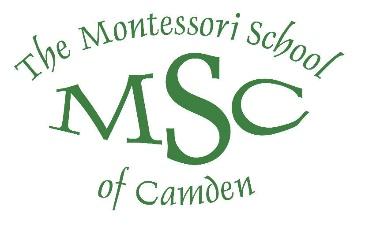 MSC Board of Directors MeetingAgendaOctober 19, 2021    6:00 PMJoin Zoom Meetinghttps://us04web.zoom.us/j/75135473754?pwd=WHN1andndXlqV1NvL1hHeGo5UkMydz09Meeting ID: 751 3547 3754Passcode: TcVz6NCall to Order/Welcome/Comments	 Joan McCulley, PresidentPublic Forum/Comment				Joan McCulley, PresidentInfo Board Session – Kids First Conference		AttendeesApproval of September 21 Minutes	             Suzy Smith, Secretary  Committee ReportsFinance and Building & Grounds		Joseph Folsom, TreasurerFund Development			Katie GuinnCommunity Relations & Lottery		Joan McCulley, PresidentAudit					Joseph Folsom, TreasurerNominating  				Tiffany Atkins, Vice PresidentPAC President Report			Suzy Smith, PAC President/SecretaryGovernance/Policy Review		Jim HenryStrategic Plan				Michael ConleyEvaluations				Maria PryorHead of School Integration	Michael ConleyHead of School Report				Deb Cyrier, Head of SchoolEnrollment Status  Staffing UpdateMSC Repairs/MaintenanceOld BusinessNew Business Marketing VideoFinancial Planning StrategyAdjournment